Collectivité :                                                                        Signature de l’agentPlan de situation : exemple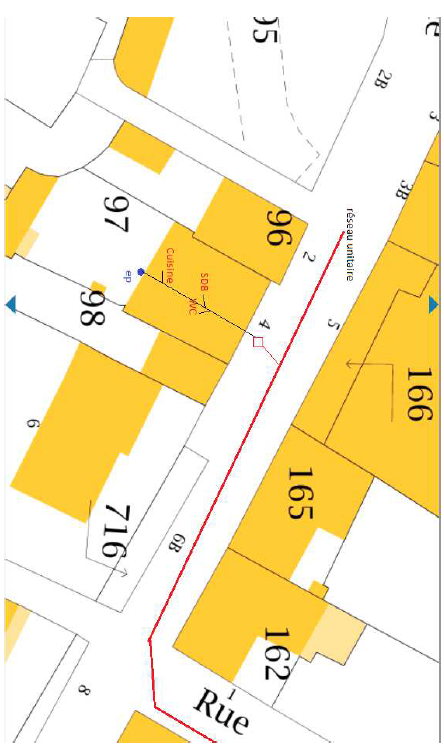 Date du contrôle : Dossier :Commune :Section cadastrée :Nom et adresse du branchement :Nom et adresse du branchement :Immeuble desservi par le réseau d’assainissement OUI/NONBoite de branchement sur la voie publiqueOUI/NONRaccordement immeuble sur la boite de branchementOUI/NONFosse septique déconnectéeOUI/NONTEST EAUX USEESTEST EAUX USEESWCRaccordé ou nonCuisineRaccordé ou nonSalle de bainRaccordé ou nonTEST EAUX PLUVIALESTEST EAUX PLUVIALESGouttières déconnectées du réseau d’assainissementOUI/NONInstallation privative conforme aux articles………….…….du règlement de service assainissement de la commune  de…………………………..à la date du contrôle. L’état du réseau privé n’est pas vérifié lors de ce contrôleOUI ou NONObservations : exemple les eaux usées et pluviales ne sont pas séparéesTravaux à réaliser : exemple séparer les eaux usées et pluviales jusqu’au domaine publicObservations : exemple les eaux usées et pluviales ne sont pas séparéesTravaux à réaliser : exemple séparer les eaux usées et pluviales jusqu’au domaine public